新年度がスタートして早２ヶ月弱が経過しました。５月１９日（月）には、平成２６年度のＰＴＡ総会が開催され、本年度のＰＴＡ活動が本格的にスタートしましたが、以下にPTA総会での学校長のあいさつの内容を紹介します。本日は、ご多用の中をご出席くださり、ありがとうございます。　議事が無事に終了し、今日から、平成２６年度の活動が本格的にスタートするわけですが、まず最初に、これまでの、そして、これからの皆様方の献身的な活動に対して、学校を代表して心からお礼申し上げます。本当にありがとうございます。どうか宜しくお願い致します。さて、これから皆様方にお世話になるＰＴＡ活動は、子ども達の為のボランティア活動であり、その根元は「お互い様の精神」だと私は思っています。そこで、平成２６年度のＰＴＡ活動のスタートにあたり、皆様方にお願いしたい事が３つございます。まずその第一は、どうか無理をなさらないで下さいということです。これからの一年間には、本当に色々な出来事があり、ご本人やお子様が体調を崩されたり、急な用事が入る場合もあると思います。そんな時には、決して無理をなさらず、「お互い様の精神」で「ごめんね」・「いいよ」・「ありがとう」・「どういたしまして」が気軽に言える関係であって欲しいと願っています。次は、楽しく活動をして下さいということです。何か活動をする時に、何をメリットとするかは、自分次第だと思います。デメリットばかりを見ていると、活動が苦痛になってしまいます。これからの活動の中で、楽しみを見つけられれば、たとえ面倒な事でも楽しく乗り越えることができると思います。これから一年間、本当に貴重な時間と労力を費やして頂く事になりますが、どうか楽しく活動をして頂きますよう、宜しくお願い致します。三つ目は、連携・協力のお願いです。学校教育と家庭教育に共通する重要な課題は、子どもが持って生れた長所を見出して、それを子どもに気づかせ、励まし支援して、その長所を伸ばして行くことだと思います。欠点のない人間がいないように、長所のない子どももいません。しかし、我々教師や保護者が間違いやすいのは、子どもの長所よりも先に短所や欠点のほうばかりを見つけ出して、それを直させようとすることだと思います。当然、短所・欠点を克服する事や悪い事をした場合にしっかりと叱る事は、とても大切な事だと思いますが、子どもに自信を失わせるのではなく、自分が「大切にされ」「価値ある存在である」と感じられるようすることがとても大切です。そして、子どもの長所を見出し、伸ばす原動力になるのが、保護者や教師の温かい眼差しであり、愛情だと思います。それ以外にも、学力の向上や登下校時の児童の安全確保等、多くの課題がありますが、学校（教師）と保護者がしっかりと連携・協力して、子どもを温かく見守り、長所を伸ばして行きたいと思いますので、どうか宜しくお願い致します。最後になりましたが、児童数の増加に伴う学級増に対応するため、本年度中に大きな工事が２つあります。一つは、グランドのブランコがあるあたりに、ポテト専用の建物が建ちます。もう一つは校門から入った正面の芝生に２階建て４教室分の仮設校舎が建設されます。どちらも、今の時点では、施工業者決まっていませんので、詳しい説明は出来ませんが、しかるべき時期に、学校便り等で説明をさせて頂きますので、宜しくお願い致します。＜お願い＞　現在、朝の登校は、自宅が近所の児童が班単位で集団登校をしていますが、その集団登校で児童間のトラブルが発生し、担当の愛護委員さんが対応に苦慮される事案が発生しています。冒頭でＰＴＡ活動の根元は「お互い様の精神」だと述べましたが、ご近所付き合いの根元も、まさに「お互い様の精神」だと思います。ご近所のお付き合いも、「お互い様の精神」で「ごめんね」・「いいよ」・「ありがとう」・「どういたしまして」が気軽に言える関係であって欲しいと願っています。《６月行事予定》　生活目標「雨の日の安全な過ごし方を考えよう 」＜７月の予定＞　５年自然学校（１日～４日）、個人懇談（２日～４日）、全校朝会（７日）１年ＰＴＣ活動 （４日）、大掃除 （１７日）、１学期終業式（ １８日）＜お知らせ＞ほぼ毎日、子どもたちの活動の様子をホームページで紹介しています。インターネットで、けやき坂小学校と検索していただくとご覧になれます。修学旅行や自然学校の様子も随時アップしていく予定ですので、ぜひご活用ください。兵庫県　川西市立　けやき坂小学校　ホームページ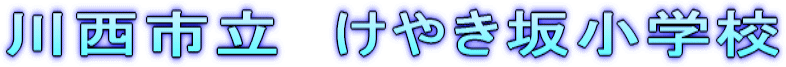 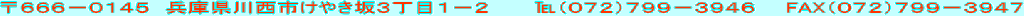 保護者の皆様　　　　　　　　　　　     　　　　　　　　平成２６年５月３０日　 学校だより　けやき坂川西市立けやき坂小学校校 長　斎 木　久 雄日曜行事予定日曜行事予定１日16月６年生代休、水泳指導開始２月全校集会（平和集会）17火３火１年生（１４時下校）18水４水ヤゴ採り19木３年生ＰＴＣ５木20金おはなし広場６金プール清掃21土オープンスクール、演劇鑑賞会７土22日８日23月代休９月24火10火おはなし広場25水11水26木２年生遠足（須磨水族園）12木４年生ＰＴＣ27金２年生ＰＴＣ13金６年修学旅行①、給食試食会28土14土６年修学旅行②29日15日30月５年自然学校①、個人懇談①